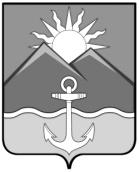 АДМИНИСТРАЦИЯ ХАСАНСКОГО МУНИЦИПАЛЬНОГО ОКРУГАПРИМОРСКОГО КРАЯПОСТАНОВЛЕНИЕ пгт Славянка                                        05.12.2023                                                                                                                           2277-паО проведении мероприятийпосвященных  Дню Героев Отечества:Герою СССР Марии Цукановой и Российским солдатам погибшим в Чеченской Республике 	 В соответствии с Федеральным законом № 131-ФЗ «Об общих принципах организации местного самоуправления в Российской Федерации», Уставом Хасанского муниципального округа, в целях реализации муниципальной программы «Молодежная политика Хасанского муниципального округа», утвержденной постановлением администрации Хасанского муниципального района от 14.09.2022г. № 615–па, администрация Хасанского муниципального округаПОСТАНОВЛЯЕТ:         1. Провести  9 и 10 декабря  2023 года мероприятия   посвященных  Дню    Героев Отечества: Герою СССР Марии Цукановой и  Российским солдатам, погибшим в Чеченской Республике.          2. Утвердить прилагаемые:         2.1. Программу   проведения   мероприятий,   посвященных  Дню   Героев  Отечества:  Герою СССР Марии Цукановой и Российским солдатам, погибшим в Чеченской Республике  9 и 10 декабря 2023 года (Приложение №1)         2.2. Список товарно-материальных ценностей подлежащих списанию, на   проведение   мероприятий,  посвященных  Дню   Героев Отечества: посвященный Герою СССР Марии Цукановой и Российским солдатам ,погибшим в Чеченской Республике   9 и 10 декабря 2023 года.         3. Управлению культуры, спорта, молодёжной и социальной  политики администрации Хасанского муниципального округа (М.П. Горникова) организовать проведение   мероприятий, предусмотренных программой.         4. МКУ «Управление   образования     Хасанского      муниципального    округа» (Е.А. Алексеева) организовать  Всероссийскую акцию «Вахта Памяти» у мемориала «Память» силами юнармейцев ДООЦ «Держава», проведение в общеобразовательных учреждениях Хасанского муниципального округа  уроков истории,  предусмотренных программой.          5. Начальнику управления бухгалтерского учёта и отчетности администрации Хасанского муниципального округа (М. Н. Снытко) :          5.1  произвести оплату оказанных услуг по подготовке, организации и проведению мероприятий    Дню Героев Отечества: посвященных  Герою СССР Марии Цукановой  и Российским солдатам , погибшим в Чеченской Республике 9 и 10 декабря 2023 года,  проводимых  на  территории  Хасанского муниципального  округа  из средств, предусмотренных на финансирование муниципальной программы  «Молодежная   политика  Хасанского муниципального округа», на мероприятие «Формирование в молодежной среде гражданско-патриотического отношения к Родине и краю, уважения к  истории,  культуре,  традициям»:          5.1.1  В  размере  3 903,88  рублей  (три тысячи  девятьсот три рубля 88 копеек), в  рамках  муниципального  контракта администрации Хасанского    муниципального округа  от  15 марта 2023  года № 0120600006923000013  (венок траурный) согласно утверждённой смете, КБК 02407070400212150244;          5.1.2  В  размере 27 325,97  рублей (двадцать семь тысяч триста двадцать пять рублей  рублей 97 копеек) в рамках  муниципального  контракта  администрации  Хасанского  муниципального    района  от 15 марта 2023  года   № 0120600006923000013 (венок )  согласно утверждённой  смете, КБК  02407070400212150244;          5.2 Списать с подотчета начальника управления культуры, спорта, молодежной и социальной политики администрации Хасанского муниципального округа (М.П.Горниковой) товар оплаченный из средств, предусмотренных на финансирование муниципальной программы «Молодежная политика Хасанского муниципального округа»по мероприятию: - «Формирование в молодежной среде гражданско-патриотического отношения к Родине и краю, уважения к истории , культуре, традициям» в размере 31 229,85(Тридцать одна тысяча двести двадцать девять рублей 85 копеек)6. Отделу информации  и информационной безопасности администрации Хасанского муниципального округа разместить настоящее постановление на официальном сайте администрации  Хасанского муниципального округа в   информационно – телекоммуникационной   сети    «Интернет».    7. Настоящее постановление вступает в силу со дня принятия.8. Контроль за исполнением настоящего постановления  возложить на       заместителя главы администрации Хасанского муниципального округа                                 И.В. Старцеву.                    Глава   Хасанского муниципального округа	                                                                                    И.В. СтепановПРОГРАММАО проведении  мероприятий, посвященных  Дню  Героев Отечества: посвященных Герою СССР Марии Цукановой  и Российским солдатам погибшим в Чеченской Республике 9 и 10  декабря 2023 годаПриложение №2Утвержденапостановлением администрацииХасанского муниципального округаот 05.12.2023г. № 2277-па_ СМЕТА РАСХОДОВна проведение  мероприятий, посвященных   Дню  Героев Отечества: посвященный Герою СССР Марии Цукановой и Российским солдатам погибшим в Чеченской Республике  9 и 10 декабря 2023 годаПриложение № 1Утверждена постановлением   администрации Хасанского муниципального округаот 05.12.2023 г.   № 2277-па_     Дата и время проведенияМероприятияУчастники 9  декабря 2023 года с 12:00 до 12:30Вахта  Памяти ДООЦ «Держава»  у мемориала «Память» пгт. Славянка         Юнармейцы  ДООЦ «Держава»,  Тришин В.М.   9  декабря 2023 года в 12:00 Всероссийская акция«Цветы Памяти»,посвящённая Дню Героев Отечества    у у мемориала «Память» пгт. Славянка      Администрация Хасанского муниципального округа, военнослужащие Службы пгт Посьет ФСБ России по Приморскому краю, районный Совет ветеранов Великой Отечественной войны, труда, Вооруженных Сил и правоохранительных органов, первичная организация Совета ветеранов в пгт  Славянка,   юнармейцы ДООЦ «Держава», юнармейцы пгт.Славянка.МБУ «КДО», ДК пгт.Краскино.9  декабря  2023 года в 12:20Возложение цветов,  венков  к  мемориалу «Память» в пгт СлавянкаАдминистрация Хасанского муниципального округа, военнослужащие Службы пгт Посьет ФСБ России по Приморскому краю, районный Совет ветеранов Великой Отечественной войны, труда, Вооруженных Сил и правоохранительных органов, первичная организация Совета ветеранов в пгт  Славянка 9 декабря 2023 года         в 12:00Всероссийская акция«Цветы Памяти»посвящённая Дню  Героев Отечества    у мемориала «Воинская доблесть»  658  воинов    впгт Краскино на стыке улиц Хасанская и Ленинская Военнослужащие Службы пгт Посьет ФСБ России по Приморскому краю, районный Совет ветеранов Великой Отечественной войны, труда, Вооруженных Сил и правоохранительных органов, первичная организация Совета ветеранов в пгт Краскино , ДК пгт.Краскино. 9 декабря2023 года в 12:30Возложение цветов и венков  к   могиле  Героя СССР Ивану Пожарскому (сквер  ДОРА пгт Краскино)   Военнослужащие Службы пгт Посьет ФСБ России по Приморскому краю, районный Совет ветеранов Великой Отечественной войны, труда, Вооруженных Сил и правоохранительных органов, первичная организация Совета ветеранов в пгт Краскино,  юнармейцы ДООЦ «Держава»,ДК пгт.Краскино. 9 декабря2023 года в 12:30Переезд участников к  памятнику братского воинского захоронения  248 воинов 1945 года на участкегражданского кладбища  в пгт Краскино Военнослужащие Службы пгт Посьет ФСБ России по Приморскому краю, районный Совет ветеранов Великой Отечественной войны, труда, Вооруженных Сил и правоохранительных органов, первичная организация Совета ветеранов в пгт Краскино , ДК пгт.Краскино. 9 декабря2023 года в 13:00Возложение  цветов и венковВоеннослужащие Службы пгт Посьет ФСБ России по Приморскому краю, районный Совет ветеранов  ВОВ и труда, Вооруженных Сил и правоохранительных органов, первичная организация Совета ветеранов в пгт Краскино  9 декабря2023 годав 13:15Общая фотография всех участников эскорта памяти10 декабря 2023в 12:00Проведение митинга, возложение цветов и венков  у памятника Холод В.С. Администрация Хасанского муниципального округа, военнослужащие Службы пгт Посьет ФСБ России по Приморскому краю, районный Совет ветеранов Великой Отечественной войны, труда, Вооруженных Сил и правоохранительных органов, первичная организация Совета ветеранов в пгт  Славянка,   юнармейцы ДООЦ «Держава», юнармейцы пгт.Славянка.МБУ «КДО», ДК пгт.Краскино.№ п/пНаименование расходаКоличествошт.Цена за ед.шт.Стоимостьруб.1.Траурный   венок Муниципальный контракт от 15 марта 2023 г.                № 0120600006923000013              73 903,71      27 325,97      2.Венок Муниципальный контракт от 15 марта 2023 г.                № 0120600006923000013               13903,88      3 903,88Итого:31 229,85